     24.12.2021 года в подготовительной к школе группе "АБВГДейка" состоялись малые "Зимние Олимпийские игры".  Цель мероприятия обозначена как повышение интереса детей к физической культуре и здоровому образу жизни. В процессе состязаний ребята тренировали свои волевые качества, развивали  стремление к победе и уверенность в своих силах. Кроме того подобные мероприятия всегда включают в себя познавательные элементы, которые формируют начальные представления детей об истории олимпийского движения, зимних видах спорта.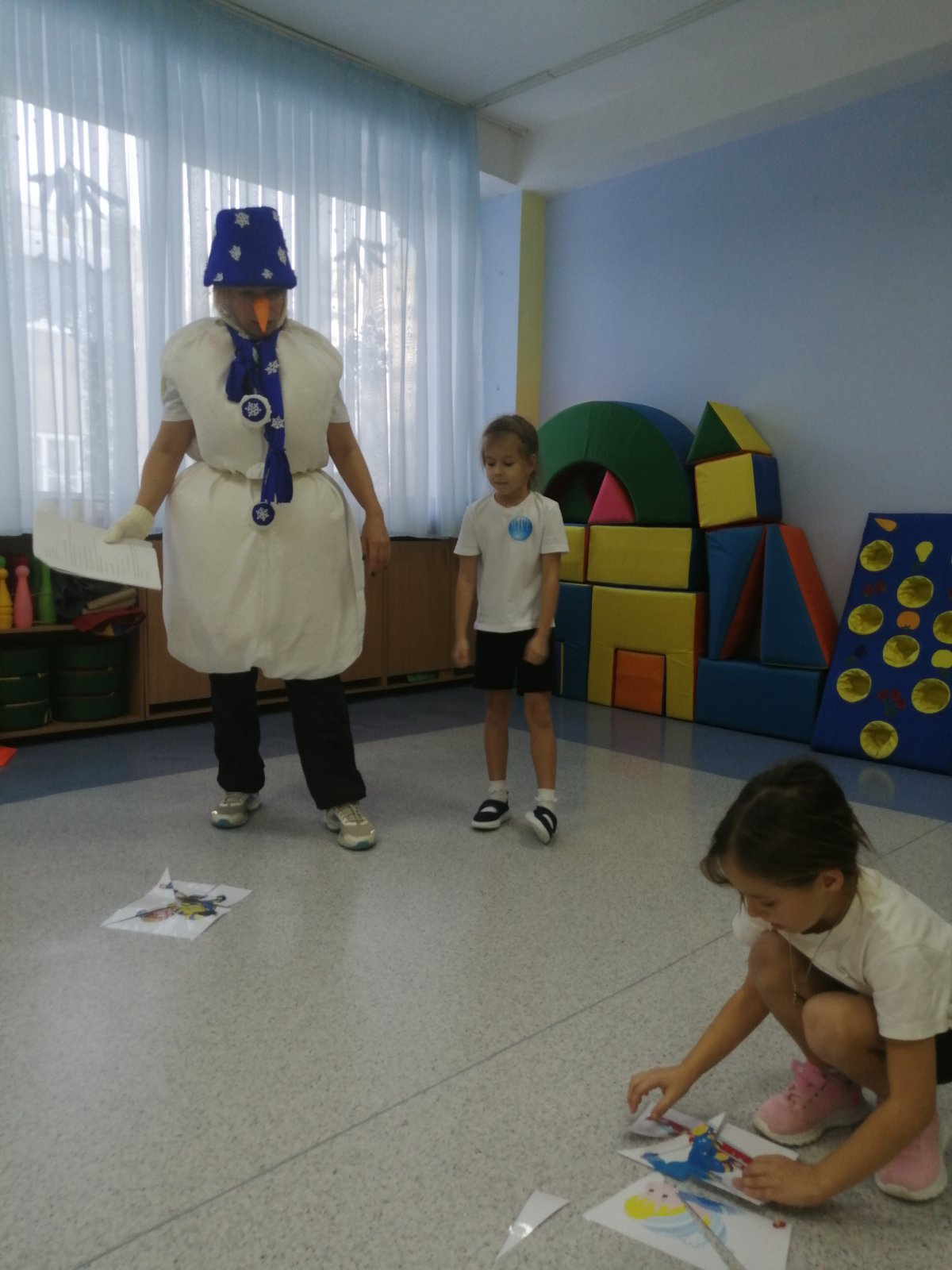 